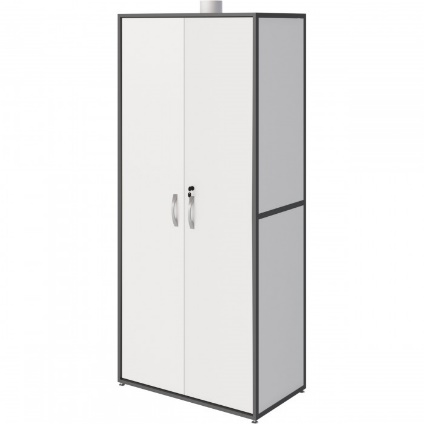 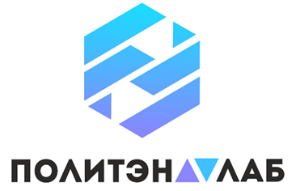 ШДР-90.50.202Шкаф для хранения реактивов высокийНи одна лаборатория не обходится без химических реактивов. Для хранения агрессивных веществ необходимы специальные шкафы, которые позволяют обеспечить требуемые условия и возможность подключения дополнительной вентиляции.Шкаф в своей основе имеет металлокаркас, который придает дополнительную надежность всей конструкции.Конструкция рассчитана на многолетнюю эксплуатацию, поэтому не содержит алюминиевых и пластиковых деталей.5 лет честных гарантийных обязательств.ОписаниеКаркас изготовлен из квадратного стального профиля 25×25 мм с толщиной стенки 1,2 мм, панели выполнены из листовой стали толщиной 1 мм.Все металлические поверхности окрашены стойкой эпоксиполиэфирной порошковой краской.Шкаф оснащен металлическими опорами с возможностью регулировки по высоте 0-35 мм для компенсации неровности пола.Для подключения к вытяжной вентиляции в верхней части шкафа имеется патрубок диаметром 100 мм.Конструкция шкафа обеспечивает формирование вентиляционного потока для удаления паров реактивов из всего внутреннего объема.Четыре металлические полки, пять секций.Две двери выполнены из листового металла толщиной 1 мм.Двери оснащены замком.Дверные петли расположены вне зоны хранения.Технические характеристикиТехнические характеристикиГабаритные размеры Д×Г×В, мм900×500×2025Масса, кг95Диаметр вытяжного патрубка, мм100